FINANCING POLICIES FOR INCLUSIVE EDUCATION SYSTEMSSelvevalueringsværktøj for finansieringspolitikkerDet Europæiske Agentur for Inklusion og Specialundervisning (agenturet) er en uafhængig og selvstyrende organisation. Agenturet medfinansieres af undervisningsministerierne i dets medlemslande og af Europa-Kommissionen via et driftstilskud inden for Den Europæiske Unions (EU) Erasmus+-uddannelsesprogram (2014-2020).Enkeltpersoners synspunkter anført her i dokumentet repræsenterer ikke nødvendigvis agenturets, medlemslandenes eller Kommissionens officielle synspunkter.Projektpartnernes bidrag til aktiviteterne i projektet Financing Policies for Inclusive Education Systems [Politikker for finansiering af inkluderende undervisningssystemer] anerkendes med største taknemmelighed. Der henvises til Financing Policies for Inclusive Education Systems: Policy Guidance Framework [Politikker for finansiering af inkluderende undervisningssystemer: Vejledningsramme for politikker] for listen over bidragydere.Redaktører: Amanda Watkins, Edda Óskarsdóttir og Serge EbersoldUddrag fra dette dokument er tilladt under forudsætning af tydelig kildehenvisning. Se Creative Commons-licensen nedenfor for mere information om ophavsret. Dette dokument bør refereres til således: Det Europæiske Agentur for Inklusion og Specialundervisning, 2018. Financing Policies for Inclusive Education Systems: Selvevalueringsværktøj for finansieringspolitikker. (A. Watkins, E. Óskarsdóttir og S. Ebersold, red.). Odense, DanmarkDette dokument er med henblik på at øge dets tilgængelighed til rådighed på 25 sprog og i et tilgængeligt elektronisk format på agenturets websted: www.european-agency.orgDette er en oversættelse af en original engelsk tekst. Der henvises til den originale engelske tekst i tilfælde af tvivl om nøjagtigheden af informationen i oversættelsen.ISBN: 978-87-7110-839-2 (elektronisk)© European Agency for Special Needs and Inclusive Education 2018www.european-agency.orgSelvevalueringsværktøj for finansieringspolitikkerDe politiske problemstillinger, mål og målsætninger, der identificeres i den overordnede vejledningsramme for politikker, skal relateres direkte til politiske handlinger, der skal foretages på de forskellige niveauer i det inkluderende undervisningssystem: skolen, lokalt og nationalt. Rammen af problemstillinger, mål og målsætninger, der identificeres i vejledningsramme for politikker, kan anvendes som grundlag for en gennemgang af aktuelle situationer forbundet med finansieringspolitikker, og derefter identifikation af politiske handlinger, der skal foretages.Dette dokument præsenterer et selvevalueringsværktøj, som kan benyttes til at gå i dybden med politiske spørgsmål i forbindelse med finansiering af inkluderende undervisningssystemer, f.eks.:"Hvor står vi nu?""Hvor vil vi gerne hen?""Hvor godt klarer vi os?"Anvendelse af selvevalueringsværktøjetSelvevalueringsværktøjet for finansieringspolitikker er udviklet med henblik på to mulige anvendelser:Det har potentialet til indledningsvist at blive brugt som en støtte til rammer for revideringspolitikker og identifikation af en grundlinje for aktuelle situationer.Efter en periode med politiske ændringer og implementering har det potentiale til at blive brugt til implementering af overvågningspolitikker, der identificerer og genkender de fremskridt og den udvikling, der er sket.Dette selvevalueringsværktøj er beregnet til at blive brugt at planlæggere med ansvar for at udvikle og implementere politikker for inkluderende undervisning på nationale, regionale og/eller lokale niveauer. Værktøjet har den klare hensigt at støtte refleksion om finansieringspolitikker for inkluderende undervisning med beslutningstagere, der arbejder i forskellige sociale sektorer – uddannelse, sundhed, velfærd osv. – på nationale, regionale og/eller lokale niveauer.Når det benyttes med grupper af professionelle, kan den information, der indsamles ved hjælp af værktøjet, potentielt:fremme diskussioner om fælles kerneproblemstillingerføre til delt forståelse af kernekoncepter på tværs af sektorermedføre en kortlægning af opfattede barrierer og katalysatorer for implementering af finansieringspolitikkerstøttegrupperefleksion, der fører til identifikation af fælles mål og prioriteter for fremtidig handling.Fuldførelse af selvevalueringsværktøjetTabellerne nedenfor er baseret på ideen om et tiltagende kontinuum i udviklingen af omfattende politikker for finansiering af inkluderende undervisningssystemer.Hver tabel indeholder to kolonner med tekst, der viser ekstremerne i de nuværende politiske situationer (politiske startpunkter og ideelle politiske situationer). De er adskilt af grå kolonner.Teksten i den venstre kolonne angiver politiske startpunkter – dvs. hvor der finder begrænset eller ingen politisk handling sted i forbindelse med et specifikt område.Mellem kolonnerne med de politiske startpunkter og de ideelle politiske situationer er der en række grå kolonner med  pilesymboler. Disse angiver et tiltagende kontinuum hen imod den ideelle politiske situation.Den næste kolonne indeholder tekst, der beskriver de ideelle politiske situationer – dvs. hvor der foretages omfattende og indlejrede politiske handlinger i forbindelse med et specifikt område.Derefter er der en kolonne til notering af evidens og mulige kommentarer. Dette giver brugerne mulighed for at angive information om kilderne til deres vurderinger samt afklaringer eller evaluerende kommentarer angående specifikke punkter. Registrering af disse informationer kan også bruges som grundlag for diskussion af evidensen for områder, der skal bygges videre op, og områder, der skal udvikles.Den sidste kolonne er til notering af potentielle prioriteter og mulige veje fremad. Den er medtaget, så brugerne kan identificere muligheder for de næste skridt i forbindelse med specifikke punkter.Ved at udfylde alle punkterne i tabellerne får man en overordnet opfattet profil af styrker og svagheder i den nuværende politiske situation.Værktøjet giver ikke nogen "gradering" for  pilesymbolerne, der angiver det tiltagende kontinuum. Hensigten er, at landene/brugerne drøfter og bliver enige om deres egen rangskala, som kan kobles sammen med lignende værktøjer, de evt. bruger, og sætter mærkater på politiske styrker og områder, der skal reflekteres over, som allerede bruges i deres egne arbejdssammenhænge.Brugerne skal angive, hvor på kontinuumet deres lands nuværende politikker ligger. Dette vil skabe en overordnet profil over opfattede styrker og områder, der skal reflekteres over, for de nuværende strategier i forhold til finansiering af inkluderende undervisningssystemer. Parterne kan bruge denne til at identificere områder, der skal bygges videre på, og områder, der skal udvikles.En sådan proces betragtes som afgørende i forhold til at finde løsninger, der kan overvinde barrierer og identificere prioriterede politiske handlinger forbundet med rammen for problemstillinger, mål og målsætninger for finansieringspolitikker.De tværsektorielle problemstillinger, mål og målsætninger for finansieringspolitikker fremgår i tabellerne som følger:De fire tværsektorielle problemstillinger præsenteres som sektionsoverskrifter.De politiske mål præsenteres som underoverskrifter. De er udformet som nøglespørgsmål til generel eftertanke og gennemgang.Det er de specifikke målsætninger for finansieringspolitikker, der skal bedømmes. De er stillet op som modsatte udsagn i hver sin ende af et tiltagende kontinuum.Tilpasning af selvevalueringsværktøjetMaterialet præsenteret i tabellerne er open-source og kan tilpasses og udvikles, så det passer til specifikke lande eller lokale situationer efter behov (se Creative Commons-licensen i dette dokument for yderligere detaljer). Det nuværende værktøj har potentiale til at kunne tilpasses af landenes parter, så det kan bruges i specifikke regionale eller lokale situationer. Det har også potentiale til at kunne tilpasses til forskellige versioner til brug med grupper af skoler eller enkeltstående skoler, muligvis med brug af forskellige præsentationsformater eller medier.Håbet er, at brugerne vil tilpasse materialet på mange forskellige måder, alt efter hvad der bedst passer til deres behov.Sektion 1. Behovet for at sikre, at elever og studerende inkluderes effektivt i passende undervisningsmuligheder.1.1 I hvor høj grad er der en tværsektoriel politisk forpligtelse til at sørge for retten til inkluderende undervisning for alle elever og studerende?1.2 I hvor høj grad støtter mekanismer for ressourcetildeling implementeringen af inkluderende undervisning i lokale sammenhænge, der benytter en fællesskabsbaseret fremgangsmåde?1.3 I hvor høj grad støtter mekanismer for ressourcetildeling skoleudvikling og kapacitetsopbygning for inkluderende undervisning?Sektion 2. Behovet for at fremme en skoleudviklende tilgang til inkluderende undervisning2.1 Er initiativer til at tilvejebringe støttende undervisningsmiljøer tilgængelige på alle skoler?2.2 I hvor høj grad støttes skoler i at være selvstyrende i forhold til at tage ansvar for opfyldelsen af alle elever og studerendes behov?2.3 I hvor høj grad er implementeringen af inkluderende undervisning indlejret i kvalitetssikringsmekanismerne på skoleniveau?Sektion 3. Behovet for at skabe innovative og fleksible undervisningsmiljøer3.1 I hvor høj grad fremmer ressourcetildeling og understøttende foranstaltninger kapacitetsopbyggende strategier på forskellige niveauer af systemet?3.2 I hvor høj grad støttes separate, særlige rammer effektivt i at fungere som en ressource for de almene miljøer?3.3 I hvor høj grad er inkluderende undervisning indlejret i alle muligheder for faglig udvikling?Sektion 4. Behovet for at sikre gennemsigtige og ansvarsbevidste systemer for inkluderende undervisning4.1 Er der ledelsesstrategier med flere niveauer og flere parter, der fremmer effektivt koordinerede systemer til inkluderende undervisning?4.2 I hvor høj grad er bevægelsen væk fra proceduremæssige kontrolmekanismer til systemer, hvor nøgleparterne tydeligt holdes ansvarlige for inkluderende undervisning, blevet støttet og foretaget?4.3 I hvor høj grad understøtter målene og målsætningerne for inkluderende undervisning rammen for kvalitetssikring?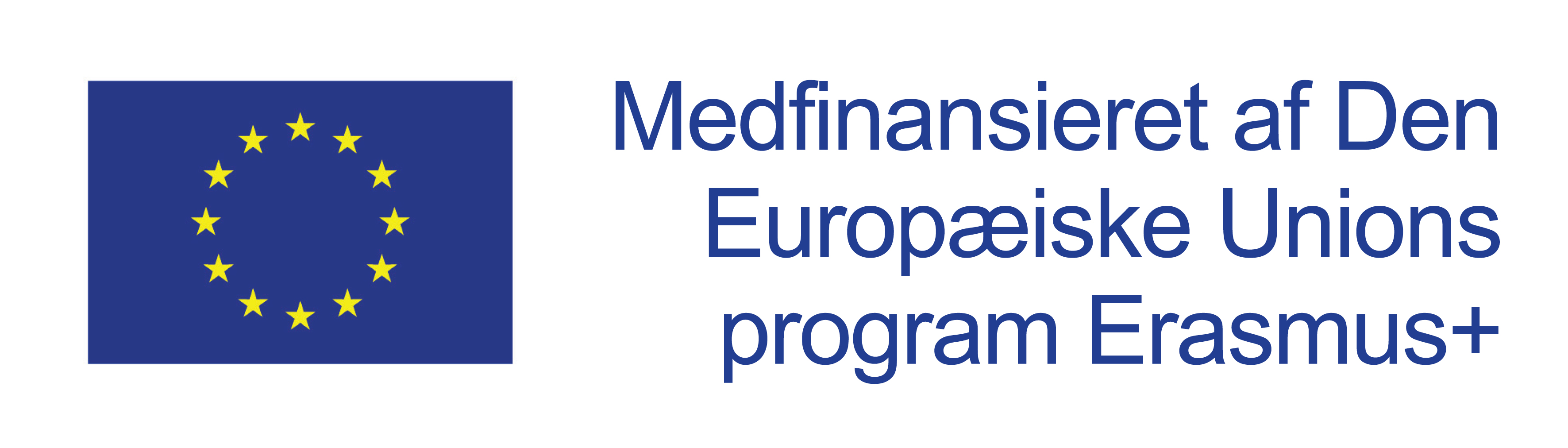 Europa-Kommissionens støtte til fremstillingen af denne publikation udgør ikke en godkendelse af indholdet, som afspejler forfatternes synspunkter, og Kommissionen kan ikke stilles til ansvar for brug, som kan finde sted som følge af informationen indeholdt deri.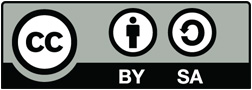 © 2018 af European Agency for Special Needs and Inclusive Education. Financing Policies for Inclusive Education Systems: Selvevalueringsværktøj for finansieringspolitikker. Dette værk er en åben uddannelsesressource. Dette værk er licenseret under en Creative Commons Kreditering-DelPåSammeVilkår 4.0 International licens. For at se en kopi af denne licens, gå til http://creativecommons.org/licenses/by-sa/4.0/ eller send et brev til Creative Commons, PO Box 1866, Mountain View, CA 94042, USA.SekretariatBruxelles-kontorØstre Stationsvej 33DK-5000 Odense C DenmarkTlf.: +45 64 41 00 20secretariat@european-agency.orgRue Montoyer, 21BE-1000 Brussels BelgiumTlf.: +32 2 213 62 80brussels.office@european-agency.orgPolitiske startpunkterIdeelle politiske situationerEvidens/kommentarerPotentielle prioriteter/veje fremad1.1.1 Der er begrænset eller ingen økonomisk forpligtelse rettet mod inkluderende undervisningDen økonomiske forpligtelse rettet mod inkluderende undervisning er tydeligt angivet og implementeret1.1.2 Der er begrænset eller ingen økonomisk forpligtelse rettet mod dygtighed for alle systemets parterDen økonomiske forpligtelse rettet mod dygtighed for alle systemets parter er tydeligt angivet og implementeret1.1.3 Der er begrænset eller ingen forpligtelse rettet mod udvikling af forskellige støtteforanstaltninger for elever, studerende og andre parter med tilstrækkelig tildeling af ressourcerForpligtelsen rettet mod udvikling af forskellige støtteforanstaltninger for elever, studerende og andre parter med tilstrækkelig tildeling af ressourcer er tydeligt angivet og implementeretPolitiske startpunkterIdeelle politiske situationerEvidens/kommentarerPotentielle prioriteter/veje fremad1.2.1 De ressourcer, der er nødvendige for at implementere inkluderende undervisning som en nøgleopgave og et ansvarsområde på alle niveauer af beslutningstagningen (nationalt niveau, lokalt niveau og skoleniveau), er ikke tilgængeligeDe ressourcer, der er nødvendige for at implementere inkluderende undervisning som en nøgleopgave og et ansvarsområde på alle niveauer af beslutningstagningen (nationalt niveau, lokalt niveau og skoleniveau), er tilgængelige i vid udstrækning1.2.2 De ressourcer, der er nødvendige for, at skoler kan implementere deres sociale ansvar i retning af inkluderende undervisning, er ikke tilgængeligeDe ressourcer, der er nødvendige for, at skoler kan implementere deres sociale ansvar i retning af inkluderende undervisning, er tilgængelige i vid udstrækning1.2.3 De specifikke og målrettede ressourcer, der er nødvendige for, at skoler kan opfylde det fulde omfang af elever og studerendes forskellige behov, er ikke tilgængeligeDe specifikke og målrettede ressourcer, der er nødvendige for, at skoler kan opfylde det fulde omfang af elever og studerendes forskellige behov, er tilgængelige i vid udstrækningPolitiske startpunkterIdeelle politiske situationerEvidens/kommentarerPotentielle prioriteter/veje fremad1.3.1 Der er ubalance mellem behovsbaserede (input) finansieringstilgange og finansieringstilgange for hele skolen (gennemløb).En bæredygtig balance mellem finansieringstilgange for hele skolen (gennemløb) og behovsbaserede (input) finansieringstilgange er effektivt implementeret1.3.2 Der er begrænsede eller ingen ressourcer tilgængelige til udvikling af inkluderende læringsfællesskaber Et bredt udvalg af ressourcer til udvikling af inkluderende læringsfællesskaber er tilgængeligePolitiske startpunkterIdeelle politiske situationerEvidens/kommentarerPotentielle prioriteter/veje fremad2.1.1 Der er begrænset eller ingen målrettet økonomisk støtte tilgængelig for skoler og elever og studerende, som er i risiko for at præstere dårligtEt bredt udvalg af målrettede økonomiske støttemuligheder er tilgængeligt for skoler og elever og studerende, som er i risiko for at præstere dårligt2.1.2 Der er begrænsede eller ingen tilgængelige ressourcer til støtte af et effektivt arbejde med læringsnetværkEt bredt udvalg af ressourcer til støtte af et effektivt arbejde med læringsnetværk er tilgængeligtPolitiske startpunkterIdeelle politiske situationerEvidens/kommentarerPotentielle prioriteter/veje fremad2.2.1 Der er begrænset eller ingen grad af fleksibilitet i forbindelse med brugen af den offentlige finansieringDer er fastlagt tydeligt angivne og effektivt overvågede grader af fleksibilitet i brugen af offentlig finansiering2.2.2 Der er begrænset eller ingen fleksibilitet på skoleniveau, hvad angår læseplaner, vurderinger og ressourceallokeringDer er fastlagt tydeligt angivne og overvågede grader af fleksibilitet, hvad angår læseplaner, vurderinger og ressourceallokeringPolitiske startpunkterIdeelle politiske situationerEvidens/kommentarerPotentielle prioriteter/veje fremad2.3.1 Der er begrænsede eller ingen tilgængelige ressourcer til støtte af skolers implementering af fordelt ledelseEn bred vifte af ressourcer til støtte af skolers implementering af fordelt ledelse er tilgængelig2.3.2 Der er ikke fastlagt nogen ramme for mekanismer for ressourcetildeling, som er nødvendig for støttende og innovative undervisningsmiljøerDer er fastlagt en ramme for mekanismer for ressourcetildeling, som er nødvendig for støttende og innovative undervisningsmiljøerPolitiske startpunkterIdeelle politiske situationerEvidens/kommentarerPotentielle prioriteter/veje fremad3.1.1 Ressourcerne til støtte af lokale fællesskabsbaserede kapacitetsopbyggende strategier er ikke tilgængeligeDer er bredt tilgængelige ressourcer til støtte af lokale fællesskabsbaserede kapacitetsopbyggende strategier3.1.2 Der er begrænsede eller ingen tilgængelige ressourcer til støtte af skolebaserede kapacitetsopbyggende strategierEn bred vifte af ressourcer til støtte af skolebaserede kapacitetsopbyggende strategier er tilgængelig3.1.3 Der er begrænsede eller ingen specifikke og målrettede ressourcer til kapacitetsopbyggende strategier for tilvejebringelse af ekstern støtte til elever og studerendes behovDe specifikke og målrettede ressourcer til kapacitetsopbyggende strategier for tilvejebringelse af ekstern støtte til elever og studerendes behov er tilgængelige i vid udstrækningPolitiske startpunkterIdeelle politiske situationerEvidens/kommentarerPotentielle prioriteter/veje fremad3.2.1 Der er begrænsede eller ingen incitamenter for, at særlige rammer skal fungere som ressourcecentre, der støtter den almene sektorDer er en række tilgængelige incitamenter for, at særlige rammer skal fungere som ressourcecentre, der støtter den almene sektor3.2.2 De ressourcer, der er nødvendige for at sikre, at problemer med inkluderende undervisning indlejres i al forberedende uddannelse og efteruddannelse af specialister, der arbejder i separate rammer, er ikke tilgængeligeDer er en række tilgængelige ressourcer til sikring af, at problemer med inkluderende undervisning indlejres i al forberedende uddannelse og efteruddannelse af specialister, der arbejder i separate rammerPolitiske startpunkterIdeelle politiske situationerEvidens/kommentarerPotentielle prioriteter/veje fremad3.3.1 Der er begrænsede eller ingen ressourcer til indlejring af inkluderende undervisning i alle læreruddannelsesmulighederDe ressourcer, der er nødvendige for at indlejre inkluderende undervisning i alle læreruddannelsesmuligheder, er tilgængelige i vid udstrækning3.3.2 Der er begrænsede eller ingen ressourcer til fremme af ledelsesevner til udvikling af inkluderende skolerDe ressourcer, der er nødvendige for at fremme ledelsesevner til udvikling af inkluderende skoler, er tilgængelige i vid udstrækning3.3.3 Der er begrænsede eller ingen ressourcer til inklusion af forældre i muligheder for uddannelse/udviklingDe ressourcer, der er nødvendige for at inkludere forældre i muligheder for uddannelse/udvikling er tilgængelige i vid udstrækningPolitiske startpunkterIdeelle politiske situationerEvidens/kommentarerPotentielle prioriteter/veje fremad4.1.1 Den ledelse og de mekanismer for ressourcetildeling, der er nødvendige for at fremme og vejlede skolenetværkenes arbejde, er ikke fastlagtEffektiv ledelse og mekanismer for ressourcetildeling, der er nødvendige for at fremme og vejlede skolenetværkenes arbejde, er fastlagt og implementeret i vid udstrækning4.1.2 Den ledelse og de mekanismer for ressourcetildeling, der er nødvendige for at fremme og vejlede vandret samarbejde, ressourceallokering og beslutningstagning på lokalt niveau, inden for og på tværs af lokalsamfund, er ikke fastlagtEffektiv ledelse og mekanismer for ressourcetildeling, der er nødvendige for at fremme og vejlede vandret samarbejde, ressourceallokering og beslutningstagning på lokalt niveau, inden for og på tværs af lokalsamfund, er fastlagt og implementeret i vid udstrækning4.1.3 Den ledelse og de mekanismer for ressourcetildeling, der er nødvendige for at sikre en effektiv, professionel, tværfaglig støtteramme, er ikke fastlagtEffektiv ledelse og mekanismer for ressourcetildeling, der er nødvendige for at sikre en effektiv, professionel, tværfaglig støtteramme, er fastlagt og implementeret i vid udstrækning4.1.4 De ressourcer, der er nødvendige for at sikre, at der er en effektiv og virksom tværministeriel ledelsesramme, er ikke fastlagtDer er dedikerede ressourcer, der skal sikre, at der er en effektiv og virksom tværministeriel ledelsesramme Politiske startpunkterIdeelle politiske situationerEvidens/kommentarerPotentielle prioriteter/veje fremad4.2.1 Der er ingen forbindelse mellem finansiering af inkluderende undervisning og evidensbaseret ressourceplanlægningForbindelsen mellem finansiering af inkluderende undervisning og evidensbaseret ressourceplanlægning er tydelig og indlejret i politikker og implementering4.2.2 De ressourcer, der er nødvendige for at implementere overvågningsmekanismer, som forbinder skolers brug af ressourcer med evidens for fremskridt hen imod ydeevne og rimelighed, er ikke fastlagtDer er dedikerede ressourcer til implementering af overvågningsmekanismer, som forbinder skolers brug af ressourcer med evidens for fremskridt hen imod ydeevne og rimelighed4.2.3 Finansieringen af inkluderende undervisning er ikke knyttet til rammen for systemmål og indikatorer for inkluderende undervisningFinansieringen af inkluderende undervisning er knyttet til og kortlagt i forhold til en ramme for systemmål og indikatorer for inkluderende undervisning4.2.4 De ressourcer, de er nødvendige for at indlejre problemer med inkluderende undervisning i alle rapporterings- og udbredelsesmekanismer, er ikke fastlagtDer er dedikerede ressourcer til effektiv indlejring af problemer med inkluderende undervisning i alle rapporterings- og udbredelsesmekanismerPolitiske startpunkterIdeelle politiske situationerEvidens/kommentarerPotentielle prioriteter/veje fremad4.3.1 De mekanismer for ressourcetildeling, der er nødvendige for at sikre, at problemer med inkluderende undervisning indlejres i alle systemer til kvalitetssikring, er ikke klare eller fastlagtDer er tydelige og effektive mekanismer for ressourcetildeling, som sikrer, at problemer med inkluderende undervisning indlejres i alle systemer til kvalitetssikring4.3.2 De ressourcer, der er nødvendige for at udvikle og implementere kvalitetssikringsværktøjer og -mekanismer for inkluderende undervisning, er ikke fastlagtDe ressourcer, der er nødvendige for at udvikle og implementere kvalitetssikringsværktøjer og -mekanismer for inkluderende undervisning. er fastlagt og fungerer effektivt